Sexual Orientation and Gender Identity (SOGI)PlaybookProject Team: Marwan Haddad, Kasey Harding-Wheeler, Erica Preston, Grace Capreol, Doug Janssen, Idiana Velez, Omar Perez, Maria Lorenzo, Pat Mik, Stephanie Moses, Madeline EhrlichGoal:Implement a process for efficient and effective collection and use of sexual orientation and gender identity data across all patients 13 years of age and older at CHCI.Playbook Table of Contents#1. 	SOGI Questionnaire#1a.	Administering the SOGI Questionnaire in a Medical Provider Visit#1b.	Administering the SOGI Questionnaire in a Nursing Visit#1c.	Administering the SOGI Questionnaire in a Behavioral Health Visit	#2.	Documenting patient responses in eCW		#2a. Documentation for Transgender Patients	#3.	Patients with complete SOGI Profiles	#4.	Reporting SOGI DataOverall Workflow 1: Medical Provider VisitOverall Workflow 2: Nursing VisitOverall Workflow 3: BH Clinician Individual VisitPlay #1: The SOGI QuestionnaireName/MR#____________						Date ____________Screening Questionnaire FormDo you think of yourself as:Straight or heterosexual Lesbian, gay, or homosexual BisexualQuestioningOther:______________________Don’t knowChoose not to discloseDo you think of yourself as:MaleFemaleTransgender Male/Trans Man/Female to Male (FTM)Transgender Female/Trans Woman/ Male to Female (MTF)Genderqueer (neither exclusively male nor female)Additional gender category/Other, please specify:_____________________QuestioningDon’t knowChoose not to discloseWhat sex were you assigned at birth on your original birth certificate?Male FemaleChoose not to disclosePreferred pronoun. Specify:He/HimShe/HerThey/ThemOther:____________________________Preferred Name:__________________________Nombre/MR#:_________________                Fecha: _______________                                                                      Cuestionario MedicoGracias por completar este formulario.  Sus respuestas nos ayudaran a proveerle un cuidado completo y con respeto.Como usted se considera:Heterosexual (Straight)Homosexual, Lesbiana (Gay)BisexualOtro: ______________________Cuestionando No SePrefiero no contesterComo usted se considera:HombreHembraTransgenero Masculino/Hombre-Trans/ Hembra a HombreTransgenero Feminino/Mujer-Trans/ Hombre a HembraNo comformista a base de genero/Ni exclusivamente hombre o hembraCategoria adicional de genero / Otro, por favor especifique:______________________CuestionandoNo sePrefiero no contestar      3. Qué sexo le asignaron al nacer en su acta de nacimiento original?HombreHembraNegarse a responderPronombre preferido, por favor especifique:ElEllaEllos/Ellas/Los/LasOtro:__________________      5. Nombre preferido: _____________________Play #1a. Medical Provider VisitOverview:The purpose of this step is to collect sexual orientation and gender identity (SOGI) information at least once on all patients 13 years of age and older coming in for a medical visit with a provider.Key Steps:The medical assistant (MA) will check the planned care dashboard during their huddle.If the patient requires any component of the SOGI collection, the MA will take note and prepare the SOGI questionnaire to give to the patient. When the patient presents for the visit, the MA rooms the patient and hands the SOGI questionnaire to the patient. The MA will inform the patient that CHC is collecting this information on all patients as a standard of care and that the provider will review the questionnaire with them. Any questions they may have about the questionnaire can be discussed with the provider if needed.The patient fills out the questionnaire.The provider reviews the questionnaire with the patient during the course of the visit and answers any questions the patient may have.The medical provider can enter the SOGI information in eCW under Social History or can hand the questionnaire to the MA to enter the information.If the patient’s gender identity is different than the gender assigned at birth or if transgender male, transgender female, genderqueer, or other categories are checked, in addition to entering this information in Social History, the TGNC box in Patient Information must be checked. The gender field in Patient Information must remain the same gender as is listed on the insurance.If the pronouns indicated do not correspond with the sex assigned at birth and/or the preferred name is different from the name listed on the insurance, the name and pronouns to use should be entered in the Nickname field in Patient Information under Miscellaneous Info in the following format “John (He/Him)” or “Jane (She/Her)”.Play #1b. Nursing VisitOverview:The purpose of this step is to collect sexual orientation and gender identity (SOGI) information at least once on all patients 13 years of age and older coming in for a medical visit with a Nurse.Key Steps:The nurse will check the planned care dashboard or Social History to see if the patient requires any component of the SOGI collection either before or during the visit.When the patient presents for the visit, the nurse either hands the SOGI questionnaire to the patient or obtains the SOGI information verbally.  The nurse will inform the patient that CHC is collecting this information on all patients as a standard of care. The patient fills out the questionnaire or answers the questions verbally.The nurse reviews the questionnaire with the patient during the course of the visit and answers any questions the patient may have.The nurse enters the SOGI information in eCW under Social History. If the patient’s gender identity is different than the gender assigned at birth or if transgender male, transgender female, genderqueer, or other categories are checked, in addition to entering this information in Social History, the TGNC box in Patient Information must be checked. The gender field in Patient Information must remain the same gender as is listed on the insurance.If the pronouns indicated do not correspond with the sex assigned at birth and/or the preferred name is different from the name listed on the insurance, the name and pronouns to use should be entered in the Nickname field in Patient Information under Miscellaneous Info in the following format “John (He/Him)” or “Jane (She/Her)”.Play #1c. BH Provider Individual VisitOverview:The purpose of this step is to collect sexual orientation and gender identity (SOGI) information on all patients 13 years of age and older at least once coming in for a behavioral health (BH) individual visit (this does not include WHOs or group visits).Key Steps:Before each individual visit, the BH provider will check the BH dashboard to see if SOGI information needs to be collected.If the patient requires any component of the SOGI collection, the BH provider either hands the SOGI questionnaire to the patient or obtains the SOGI information verbally.  The BH provider will inform the patient that CHC is collecting this information on all patients as a standard of care. The patient fills out the questionnaire or answers the questions verbally.The BH provider reviews the questionnaire with the patient during the course of the visit and answers any questions the patient may have.The BH provider enters the SOGI information in eCW under Social History.If the patient’s gender identity is different than the gender assigned at birth or if transgender male, transgender female, genderqueer, or other categories are checked, in addition to entering this information in Social History, the TGNC box in Patient Information must be checked. The gender field in Patient Information must remain the same gender as is listed on the insurance.If the pronouns indicated do not correspond with the sex assigned at birth and/or the preferred name is different from the name listed on the insurance, the name and pronouns to use should be entered in the Nickname field in Patient Information under Miscellaneous Info in the following format “John (He/Him)” or “Jane (She/Her)”.Play #2: Documenting SOGI in eCWOverview: The purpose of this step is to electronically document patient responses to the SOGI Questionnaire. Electronic documentation in the Social History section of eClinicalWorks will provide timely and efficient access to information for clinical staff across all disciplines and roles.Key StepsIn the Progress Note, navigate to the Social History SectionClick in the Details section next to Sexual OrientationFrom the structured drop-down, choose the patient responseIn the Date Collected field, click the Notes section to populate a calendar dateClick Next at the bottom of that screen to move on to Gender IdentityComplete these steps until you reach the Preferred Name field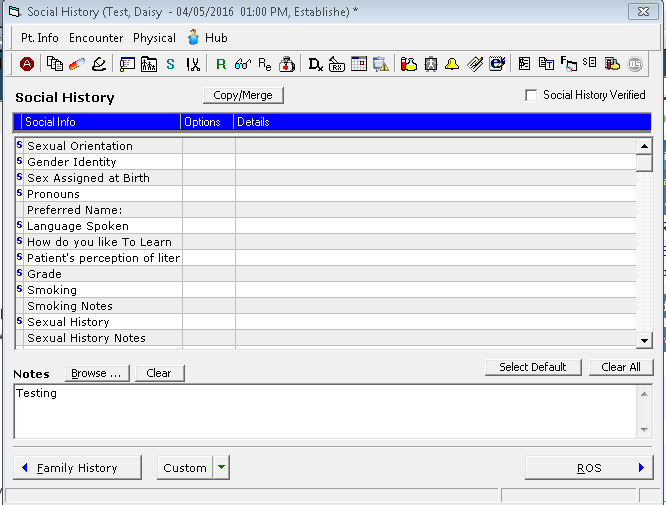 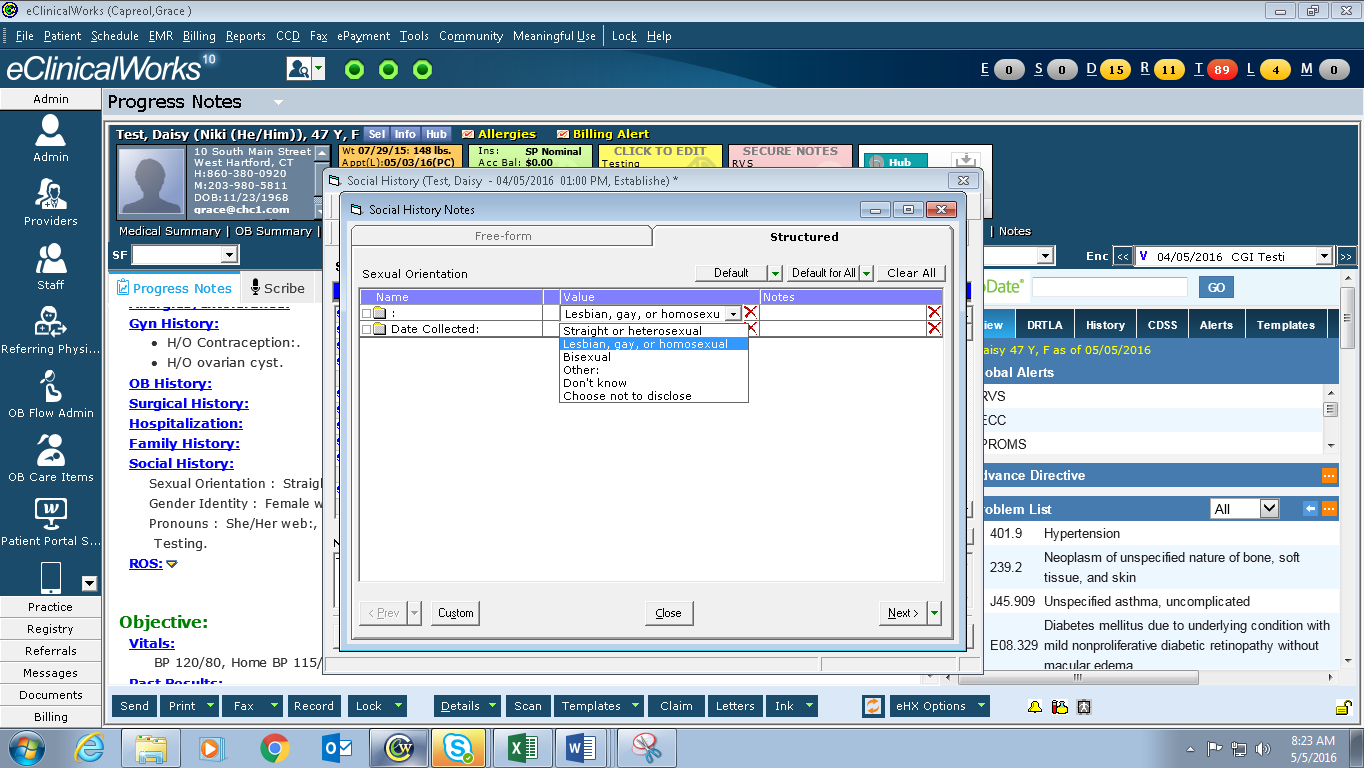 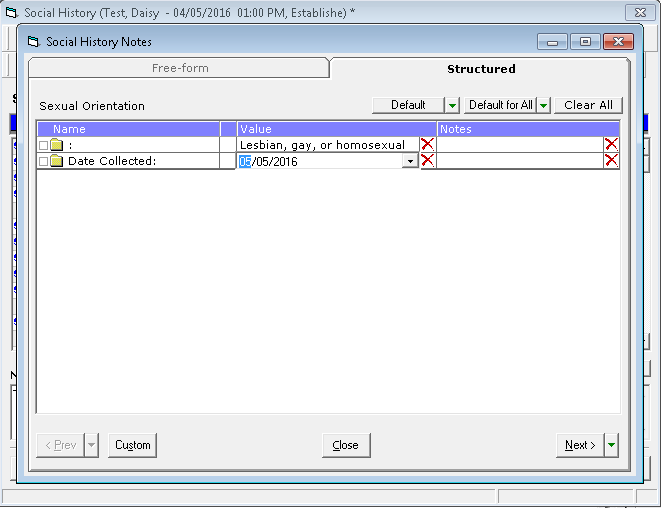 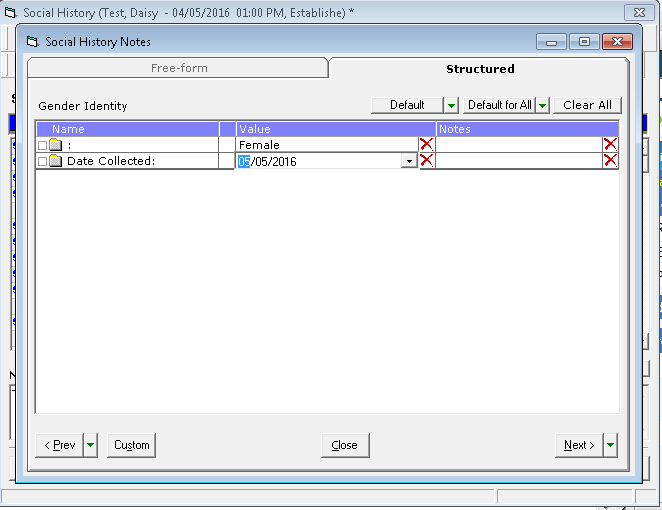 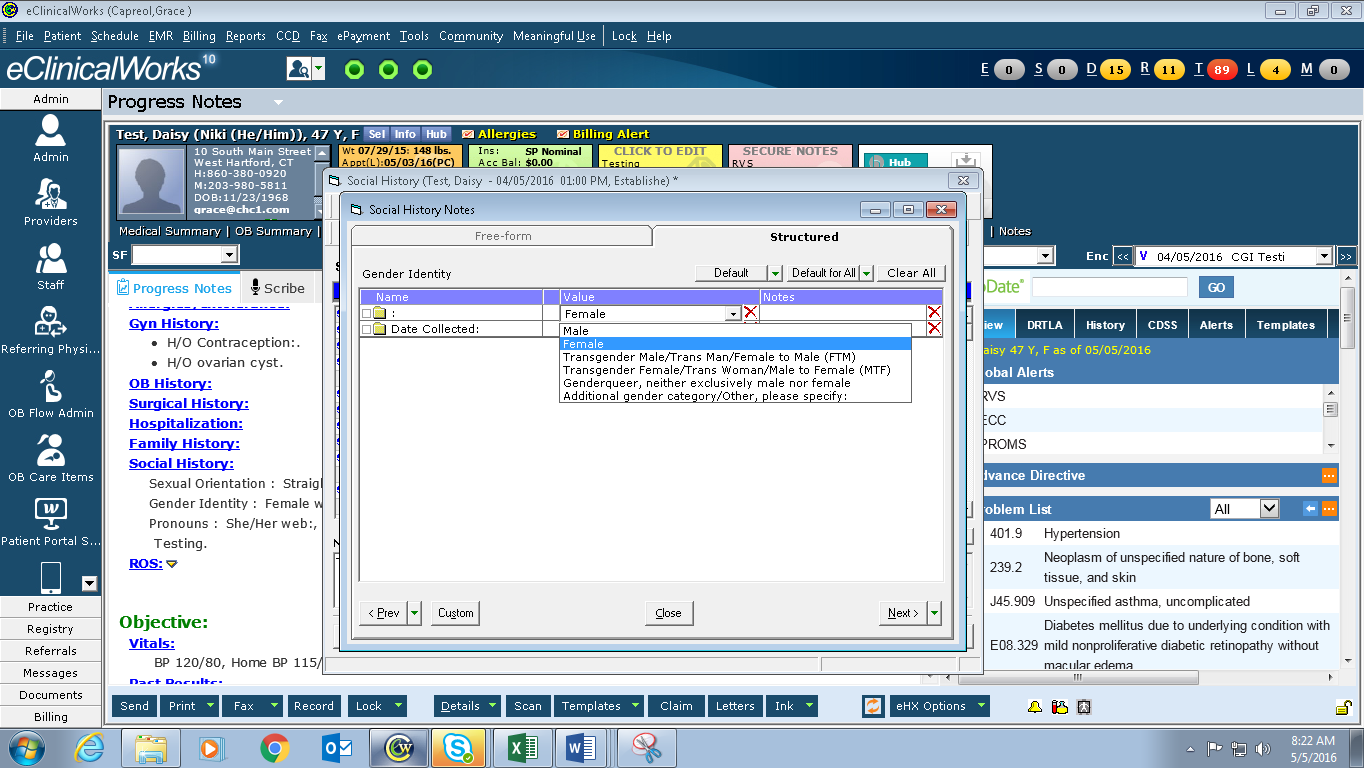 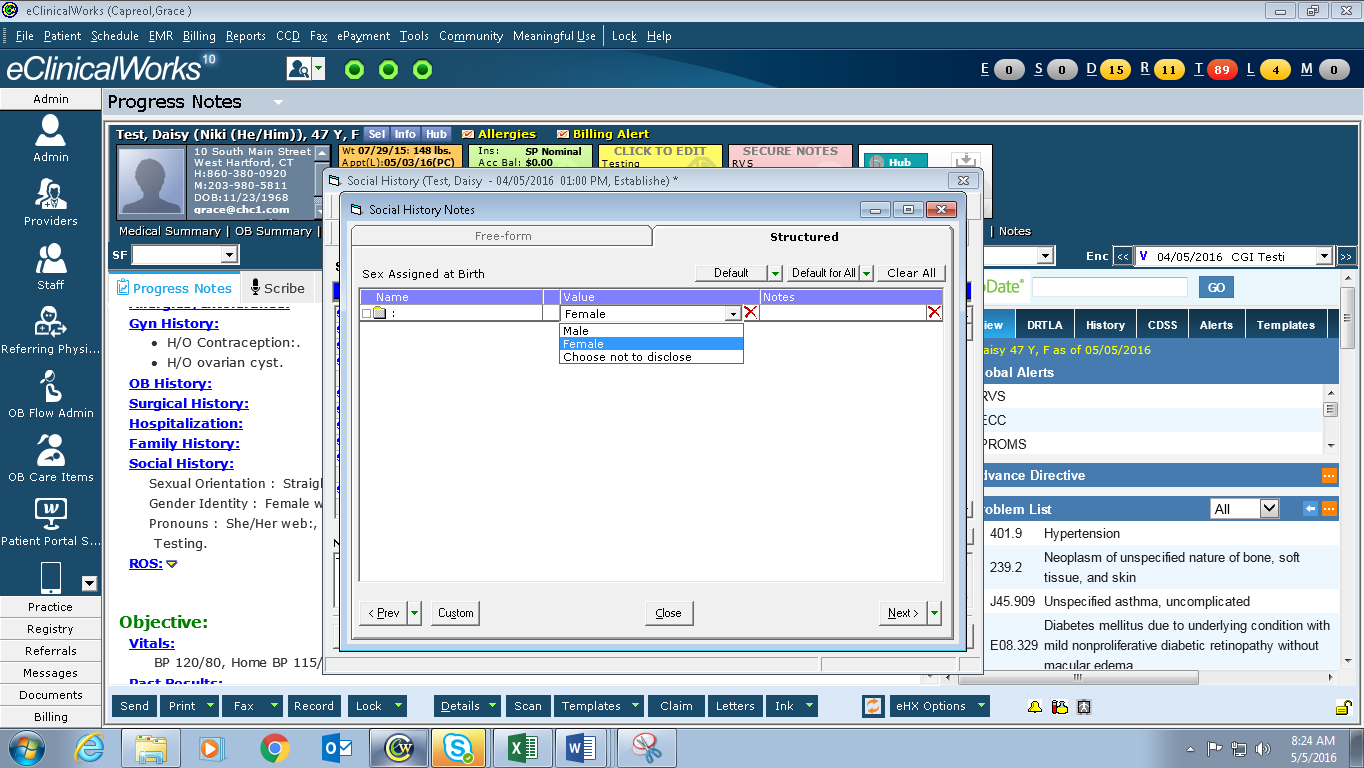 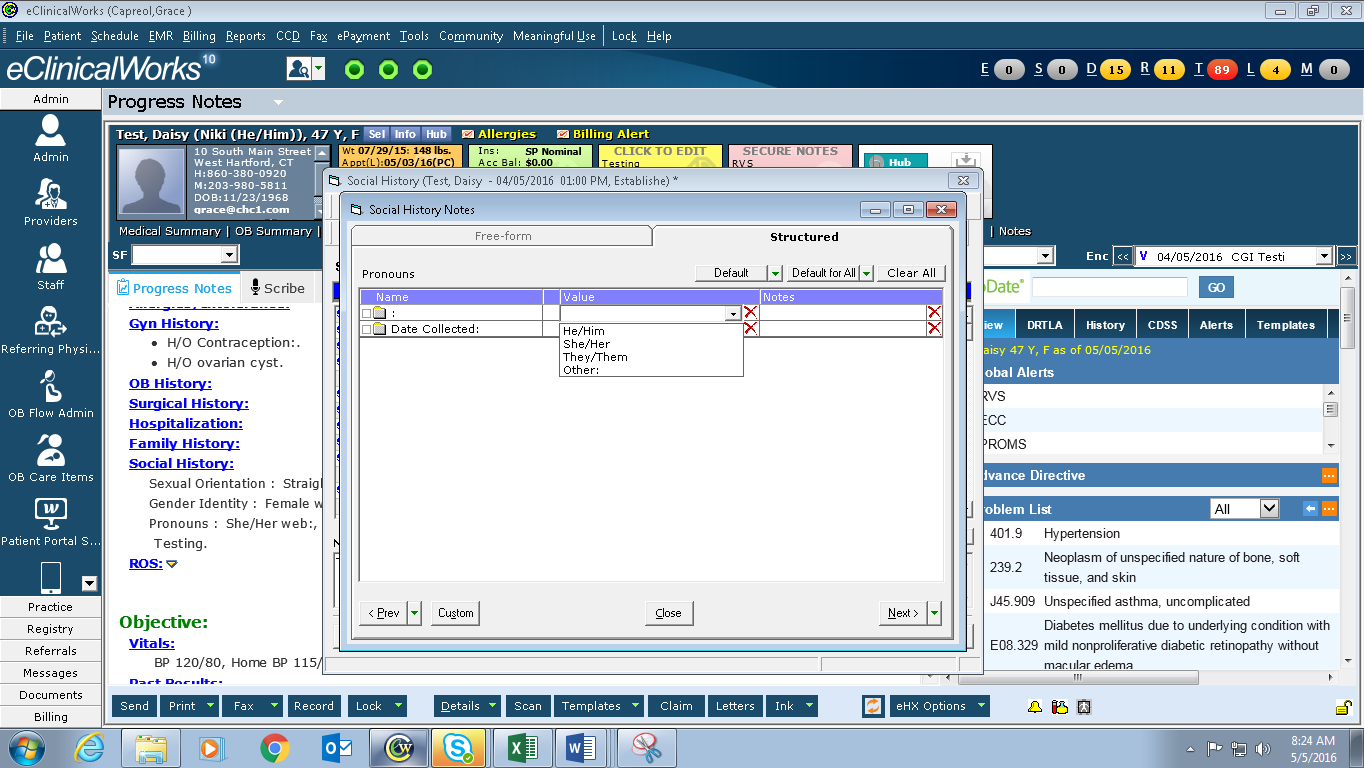 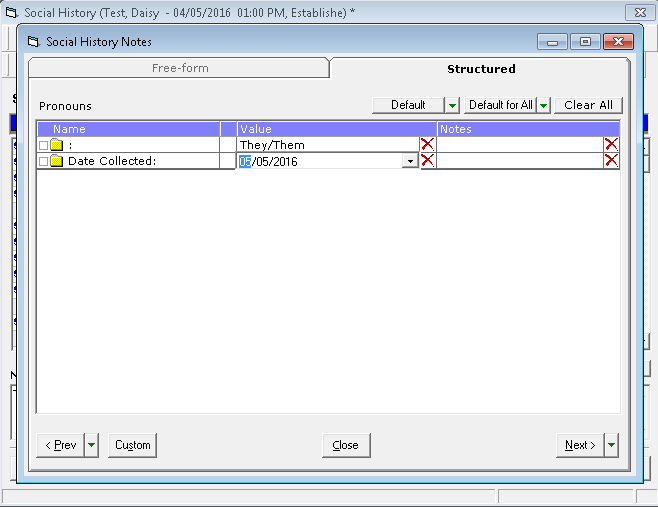 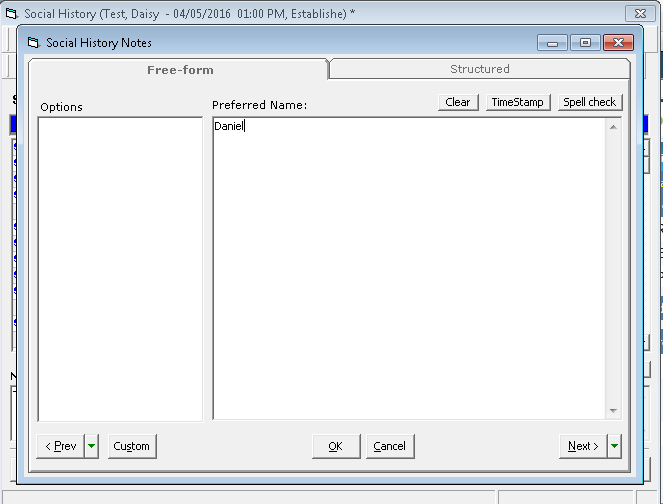 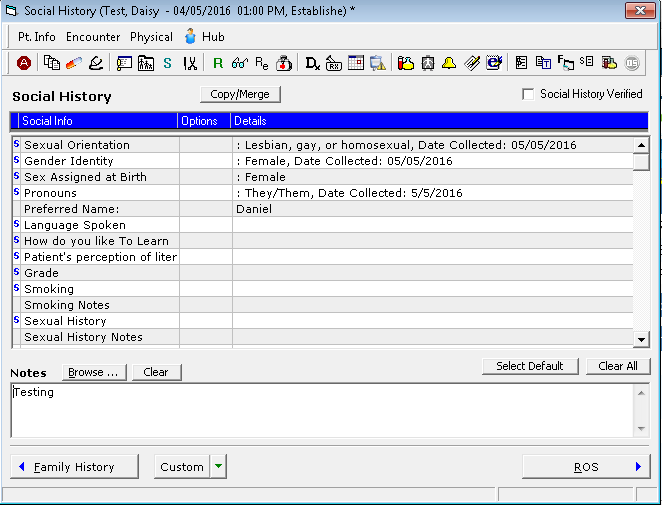 In the Progress Note: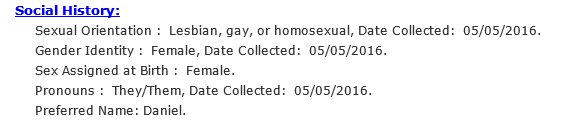 Right Chart Panel: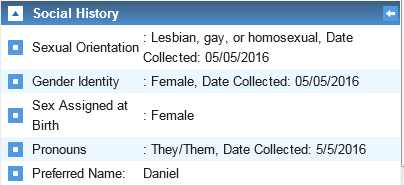 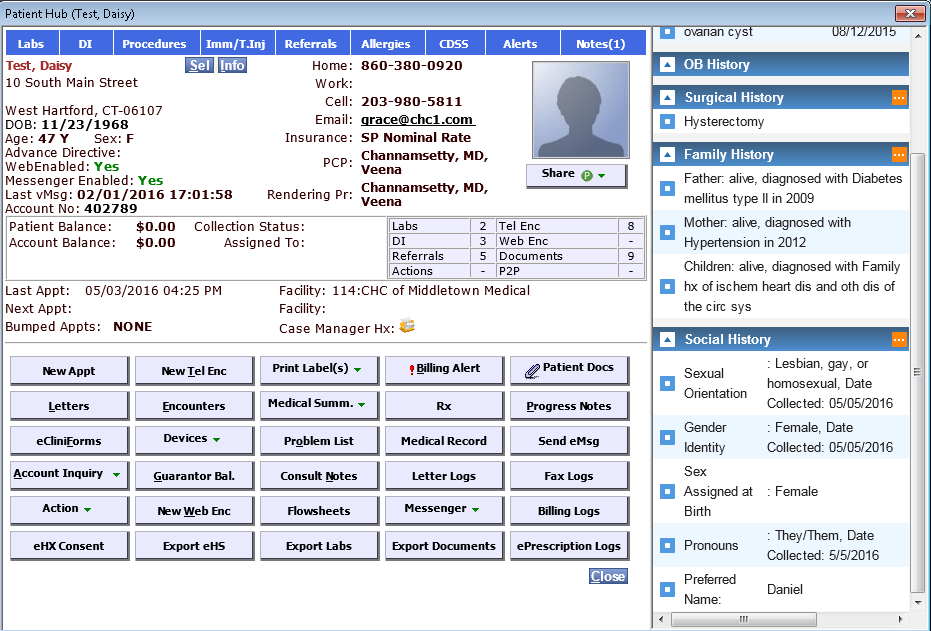 Right Chart Panel from the Hub:Right Chart Panel from a TE: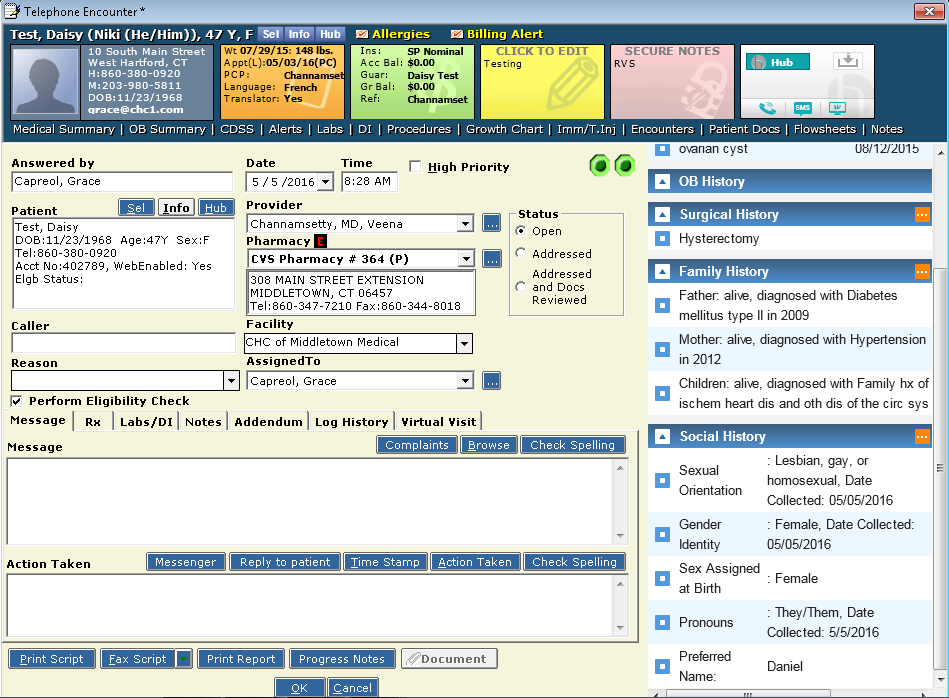 Play #2a. Documentation for Transgender PatientsOverview: The purpose of this play is to increase the visibility of important information regarding Transgender patients. In order to make preferred names and pronouns more visible, we document this information in the Info section of eCW as well as the social hx.Key Steps:Document Gender Identity in Social History.If the patient’s gender identity is different than the gender assigned at birth or if transgender male, transgender female, genderqueer, or other categories are checked, also navigate to Patient Info.Click the TGNC box in the Info section.The gender field in Patient Info must remain the same gender as is listed on the insurance.If the pronouns indicated do not correspond with the sex assigned at birth and/or the preferred name is different from the name listed on the insurance, also click on Miscellaneous Info.Navigate to the Nickname field and enter Preferred name and pronouns in the following format: Name (Pronoun/s)Ex: John (He/Him) 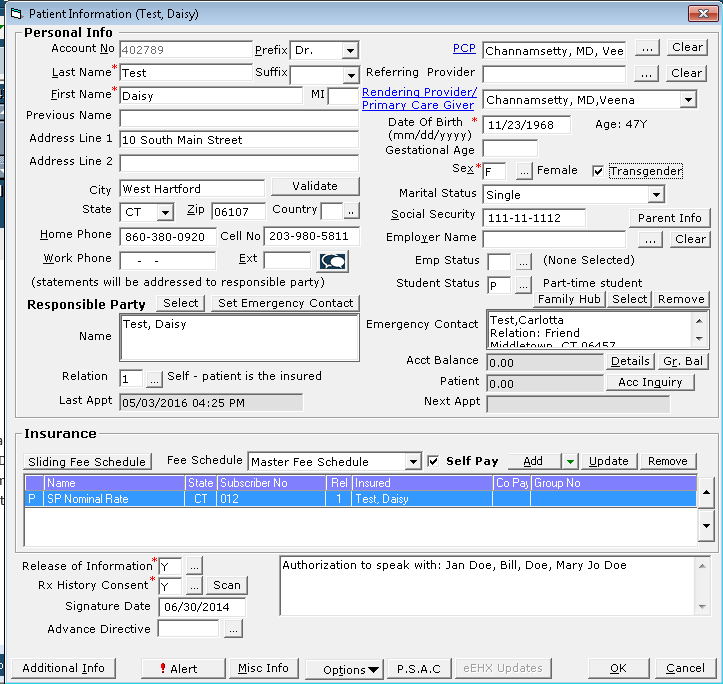 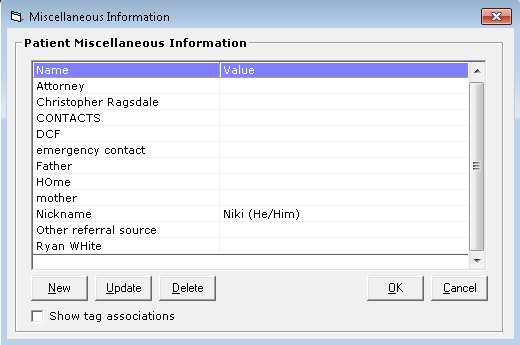 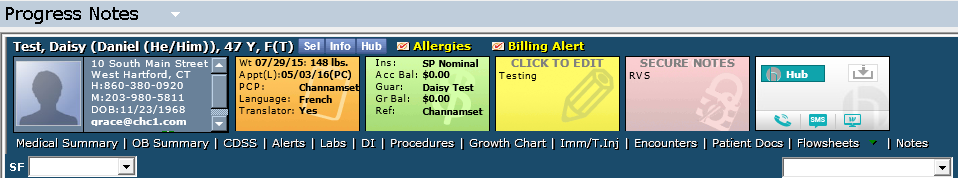 Play #3: Patients with Complete SOGI ProfilesOverview: The purpose of this play is to identify patients who have already received the SOGI Questionnaire and completed responses. We should identify these patients so that the information is refreshed as needed.Key Steps:Check Social History section of the patient when rooming them.The right-chart panel holds all the information an MA, Nurse, or BH Provider should require.Check Planned Care Dashboard.Each missing SOGI Element w/ date collected (Sexual Orientation, Gender Identity, Sex Assigned at Birth) will be highlighted in Red.If the patient’s gender identity is different than the gender assigned at birth or if transgender male, transgender female, genderqueer, or other categories are checked, preferred name and pronoun will highlight in Red if not collected.Check BH Dashboard.Each missing SOGI Element w/ date collected (Sexual Orientation, Gender Identity, Sex Assigned at Birth) will be highlighted in Red.If the patient’s gender identity is different than the gender assigned at birth or if transgender male, transgender female, genderqueer, or other categories are checked, preferred name and pronoun will highlight in Red if not collected.Play #4: Reporting SOGI DataOverview:Key Steps:Cube Report available from the CHC Analytics serverSexual OrientationGender IdentityPronounsSex Assigned at Birth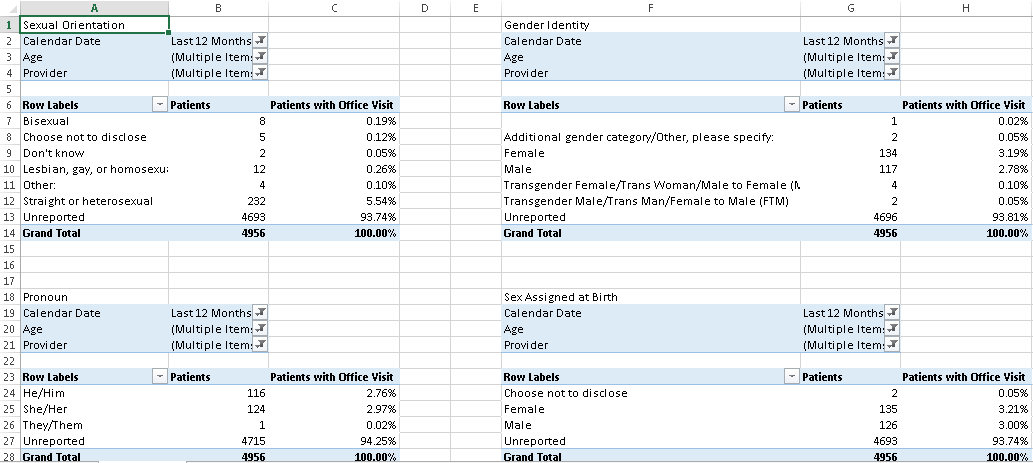 